7:45 - 8:15	REGISTRATION 8:15 - 8:30	Welcome: 8:30 - 9:30	Keynote: Saadia Faruqi, Author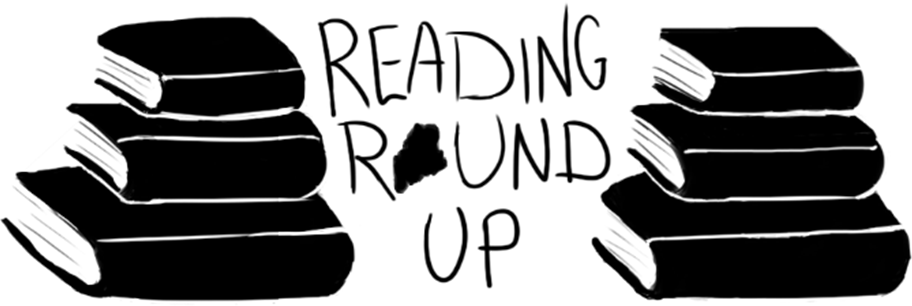 9:30-10:00	Book Sales, Vendors, Exhibits (Auditorium)10:00-11:00	Workshop Session 111:00-11:30	Break | Book Sales, Vendors, Exhibits | Author Signings (Auditorium)11:30-12:30	Workshop Session 212:30-1:30	Luncheon (Auditorium) & Award Announcements (Auditorium) | Lupine, Katahdin, Chickadee, Maine Student Book Award1:30-2:00	Break | Book Sales, Vendors, Exhibits | Author Signings (Auditorium)2:00-3:00	Workshop Session 33:00-3:15	Break | Book Sales, Vendors, Exhibits (Auditorium)3:15-4:15	Workshop Session 44:15	AdjournACommunity-wide Reads: Building Community with Books at Heart | All Ages | Melissa Guerrette, Oxford Elementary School; Emily Eastman, Healthy Oxford Hills; Troy Eastman & Jill Young, Cape Elizabeth Middle SchoolWhen a community of students, educators, families, and neighbors have access to powerful literature, empathy, understanding, and agency result. Panelists representing two different project models will share their experiences organizing and facilitating community-wide reads and the ways sharing both the books and the discourse have helped connect community members and inspire further questions, conversation, and action.BThe Art of Collection Development| All Ages | Lynn Mayer, Old Town Elementary SchoolIf you struggle to balance your patron demands, funds, and resources to create the perfect collection for your community, sign up to attend ‘The Art of Collection Development.” We will explore challenges and successes as we discuss best practices in acquiring, organizing, maintaining, and weeding your collection. You will leave with a list of short-term and long-term goals to implement.
CShow me the Savings! Getting the Most from Your MHEC Discounts | All Ages | Kate Moskos, MHEC; Deb Clark, Maine State LibraryMassachusetts Higher Education Consortium (MHEC) and the Maine State Library invite school library staff and others to learn how to stretch your budgets with MHEC discounts and which popular vendors are included in the MHEC contracts. Some help with searching the website contracts will also be offered. [Note: MHEC has replaced the SCOOP contracts.]D2019 Cream of the Crop List for Younger Readers | Grades K-5 | Patti Frances, Jill O’Connor, Kathy GeorgeJoin us as we highlight some of the best books from the previous year for young readers culled from the Maine Children's & YA Book Review group. We will offer ways to use them in your library classes, story times, and programs.ERich Kid/Poor Kid: Exploring Socioeconomic Diversity Through Middle Grade and Young Adult Fiction | Grades 4-12 | Megan Frazer Blakemore, Rob Costello, Jennifer Richard Jacobson, Gillian French, Maria PadianDo you have students who hate Holden Caufield? As they struggle to concentrate in class on empty stomachs, does he strike them as a whiney rich preppie? Privileged, economically-safe kids dominate young people’s literature, even though one in five American children reportedly go to bed hungry each night. This session will explore how integrating authentic stories about teens and tweens living in poverty can build empathy within your school community as well as provide, as Rudine Sims Bishop describes, “windows and mirrors and sliding glass doors” for many of your students.FOnce Upon a Time in the Forest: Using Nature-based Experiences to Advance Young Children’s Literacy | Birth-age 5 | Susan Bennett-Armistead, University of MaineChildren are naturally motivated to learn about the world around them, including the beautiful natural world of Maine. This session shines a light on the benefits of incorporating nature-based experiences as well as strategies for bringing nature to children, children to nature, and how to use those experiences to build understandings of both nature and literacy. Participants in this session will learn about barriers to nature-based experiences, how to plan for literacy and nature-based experiences, what the role of the teacher/leader can be, and how to select materials and resources for the nature-based program.GWorld Explorer Backpacks | Grades K-6 |Erin Murphy, RSU 34; Louise Jolliffe, Orono Public LibraryWould you like to help your patrons/students explore the world through books, music, food, and activities? Learn how we used grant money to make backpacks for students and patrons to check out. This workshop will talk about creating World Explorer Backpacks in both a public and elementary school setting.H2019 Cream of the Crop List for Older Readers | Grades 6-12 | Elizabeth Andersen, Westbrook HS; Sarah Cropley, Scarborough Public Library; Noelle Gallant, Saco MS; Kristin Taylor, Biddeford HSJoin us as we highlight some of the best books from the previous year for tweens and teens culled from the Maine Children’s & YA Book Review Group. We will offer ways to use them in your class, curriculum, book displays, and programs.IMore Mirror than Window: Diverse Collections for not-so Diverse Communities | Grades K-12 | Savannah Sessions, SAD 17Why should you prioritize diversifying your collection, even if your community doesn't look that way and you have a small budget? In this workshop, we will explore the idea of Mirrors/Windows (and why we need both), how to get diverse books into the hands of readers, as well as how you can make your library a more inclusive place through collections. This workshop will include book recommendations, program ideas, policy suggestions, and professional development suggestions. The focus will be school library settings, and if that's more of a window than a mirror for you, join us anyway!JBringing the Library into the Classroom | Grades 6-12 | Marissa Deku & Georgia Vallee, Lewiston High SchoolDid you know that adding just 10 mins of independent reading per day can increase word exposure by 104%? Learn how a librarian and literacy coach increased independent reading, circulation of books and made reading fun again. With an ELL population of 48% Lewiston High School has struggled over the years but independent reading carts has helped steer the way to change how the students, teachers, and staff view the importance of getting the right book in a student's hands.KYoga and Mindfulness in Story Times | Ages 3-5 |Rachel Davis, Thomas Memorial LibraryLearn how to develop yoga-based story times, or simply to incorporate yoga poses and mindfulness practice into your regular story times.LTips to Maintaining a Successful Teen Advisory Board (Public)| Grades 6-12 | Louise Capizzo, Scarborough Public LibraryMany libraries have thought about or tried a Teen Advisory Board (TAB), but might have struggled to get this program running successfully. Come hear how Scarborough Public Library established their TAB, a self-led group of nearly 25 active members in grades 6-12, and learn of the awesome events that TAB has created and run.MIt's THEIR Library: Amplifying Student Voice Through a Student Library Advisory Board | Grades 4-12 |Kerrie Lattari, York Middle School; Lee Remick, York Middle SchoolWe all strive to make our libraries student centered. And what better way to make that happen than to provide students an opportunity to help create programming and truly become ambassadors of our libraries? Join the librarians of York Middle School and several of their students as they share the ways they've worked to bring student voice into the library by forming a Student Library Advisory Board.NPlay Me a Story: Enhancing Literacy through Theater | Preschool-Grade 6 | Julianne Shea, Portland StageJoin Portland Stage's education team for a dramatic reading followed by an interactive workshop designed to build and enhance student literacy and engagement with language and stories. Participants will leave with activities to bring straight to the classroom that encourage reading fluency, character recall, understanding of themes, emotional recognition, physical storytelling, vocal characterization, and student ownership of stories/language, all through fun games and activities!OWhat’s New in Graphic Novels | All Ages | Laura O’Meara, Casablanca ComicsWhat's New in Graphic Novels. There are always new and amazing graphic novels being released. Learn about a wide variety of genres, with a focus on recent and, likely future, award winners.PFabulous Booktalks that Get Books Flying off the Shelves! | Grades K-12 |Suzanne Dix, Westbrook Middle School; Susie Brown, Canal Elementary SchoolBooktalking is an invaluable method of advertising all the great books you so carefully purchase and curate. Booktalks are the perfect way to start a class by building a level of interest or excitement in reading. Join elementary and middle school librarians as they share their tips and techniques on how to deliver short, impactful book summaries that get kids jumping out of their seats to be the first to read them!Q“Genrefying” Your Library | Grades K-12 | Cidney Mayes, Memorial Middle School; Leanne Oren, Lake Region school districtAre you looking to increase circulation, visual appeal, and encourage independent browsing in your library? Organizing your collection by genre may be the answer! Come and learn tips and tricks for "genrefying" your library from a middle and high school librarian in different districts.RI Like to Move It, Move It! Let’s Move in Libraries | All ages |Danielle Fortin, McArthur Public Library; Heidi Whelan, Baxter Memorial Library"Let's Move in Libraries" is an international initiative designed to create healthy communities by inspiring movement-based activities in all ages and abilities. Public libraries can positively impact health through Storywalks, Yoga classes, the circulation of non-traditional materials, and more. Join Let's Move in Libraries Advisory Board members Danielle Fortin and Heidi Whelan as they share their experiences incorporating the Let's Move initiative into their libraries.SAround the Corner and Around the World: Programming for All | Grades 6-12 | Sylvia Jadczak, Messalonskee High School; Crystal Shamas-Douglas, Erskine AcademyProgramming can be one of the most important services a library offers--informative, entertaining, and attractive to people who are not regularly library users. It can also be challenging to know how to implement. At this session, participants will hear about a wide variety of programs, suitable for both public and school libraries. Many of the programs are available free of charge or are low-cost and can be established through community partnerships and connections. There's a little bit of something for everyone, and you'll find it all here.TTitle Talk: Summer/Fall 2020 | All Ages| Bobbie Bensur, Baker & TaylorGet the inside scoop on what publishers have in store for children and teens through the end of 2020. Title Talk showcases forthcoming titles for readers ranging in ages from babies through high school, and will be organized by trends and essential reads.